Psalm 23Aufgabe 1: Was weist du über Schafe?Schreibe oder male alles auf, was ein Schaf zum Leben braucht.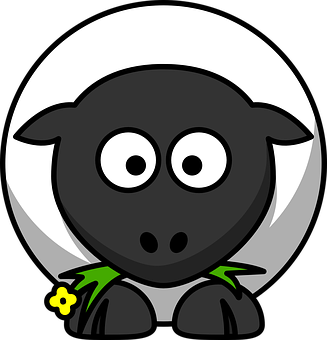 Aufgabe 2: Was ist Psalm 23?a.) Lies den Infotext zu den Psalmen. 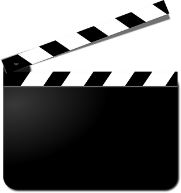 b.) Schau dir den ersten Film zu Psalm 23 an. Aufgabe 3: Wie geht es dem Schaf im Film?Schreibe in Stichworten oder male ein Smiley.____________________________________________________________________________________Aufgabe 4: Was macht der Hirte im Film?a.) Schreibe in Stichworten.________________________________________________________________________________________________________________________________________________________________________TIPP: Du kannst dir den Film auch nochmal anschauen!b.) Lies den Infotext dazu.Aufgabe 5: Was hat Psalm 23 mit mir zu tun?a.) Schau dir den zweiten Film zu Psalm 23 an.      Der Psalm ist dabei wie ein Gebet, dass du an Gott richten kannst.b.) An welcher Stelle hast du dich besonders gut gefühlt?      Schreibe deinen Namen zum Bild.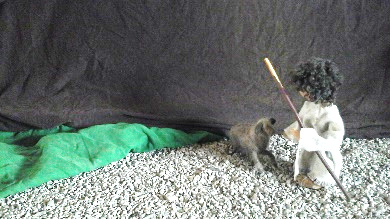 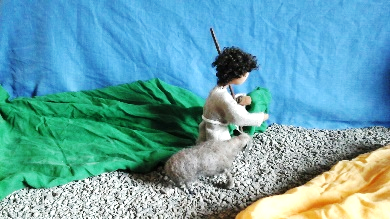 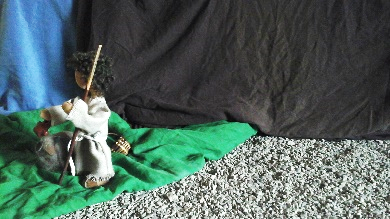 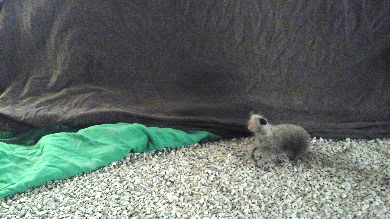 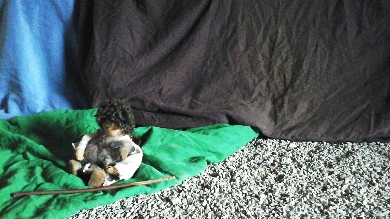 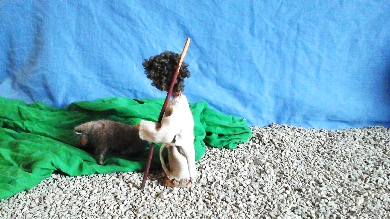 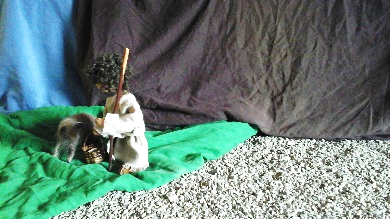 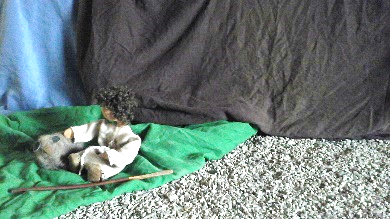 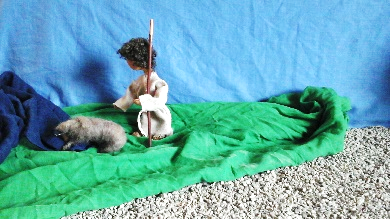 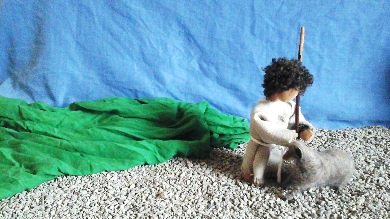 